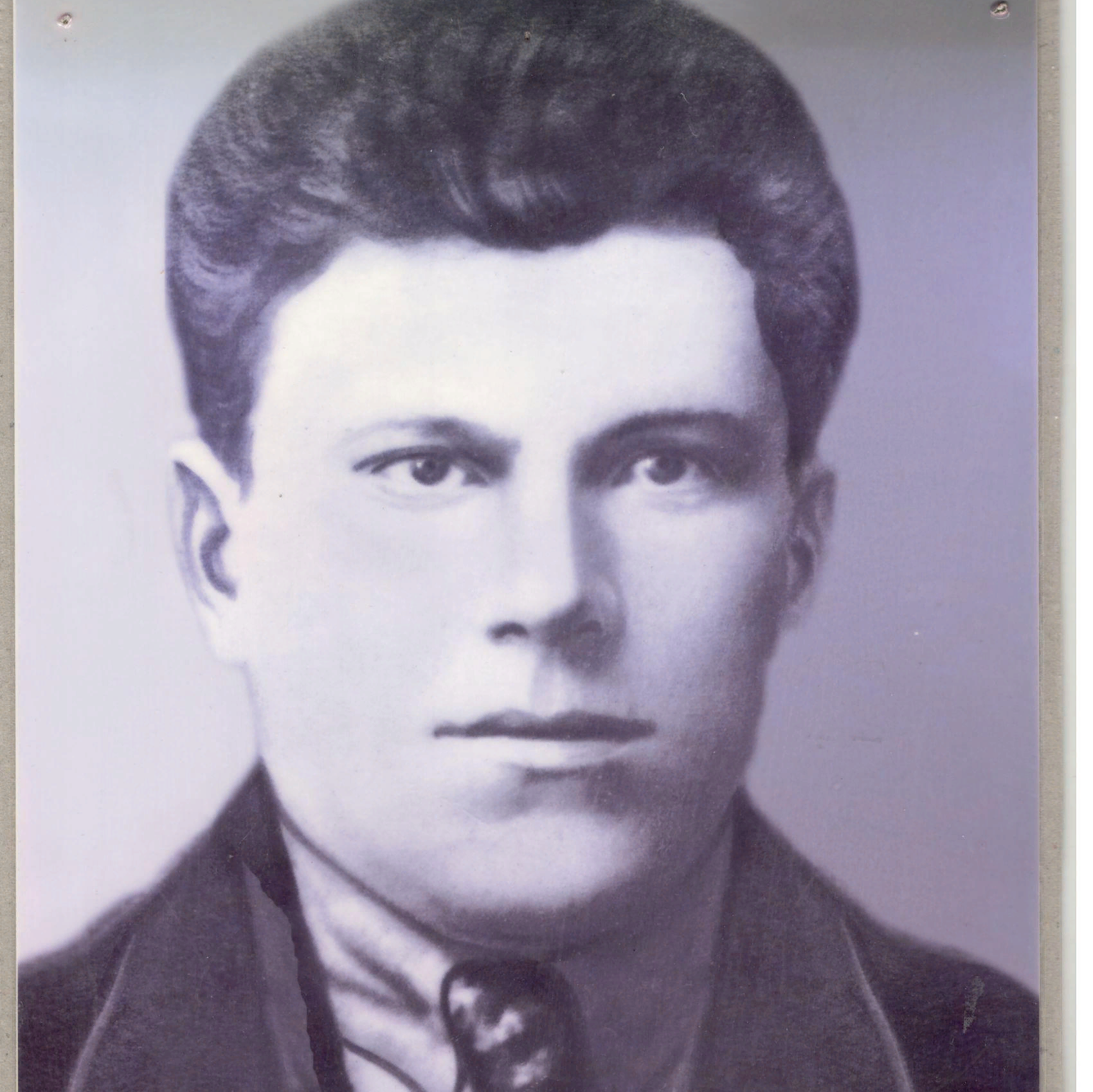 ТаранецАлексей Федорович